LOUISIANA INTERNATIONAL DEEP WATER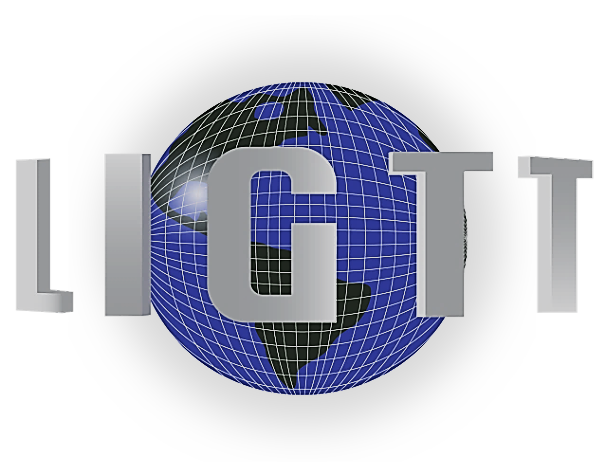 GULF TRANSFER TERMINAL (LIGTT) AUTHORITYI.	CALL TO ORDERII.	ROLL CALLIII.	APPROVAL OF MINUTES, July 27, 2018IV.	PRESIDENTS REPORTV.	TREASURERS REPORT	Review and approve FY-19 BudgetVI.	ITEMS FOR DISCUSSION•	General discussion regarding progress of the LIGTT Project- Tom Thornhill•	Reconsideration of applying for grants related to breakwater applications for LIGTT 	Offshore Terminal		Authorize Crystal to engage a grant writer experienced in the Maritime Industry 			•	Pursuant to La R.S. 42: 16 and 17 (2), and if so advised by legal counsel, the Board may 	hold an Executive Session, after which the Board will return to Open SessionVII.	ANY OTHER ITEMS THAT MAY COME BEFORE THE AUTHORITY FOR 	DISCUSSIONConsider the proposed Non-Disclosure Agreement Consider retaining Bond Counsel, Jason Akers of The Foley Judel firmVIII.	ADJOURNMENT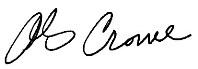 ____________________A. G. Crowe